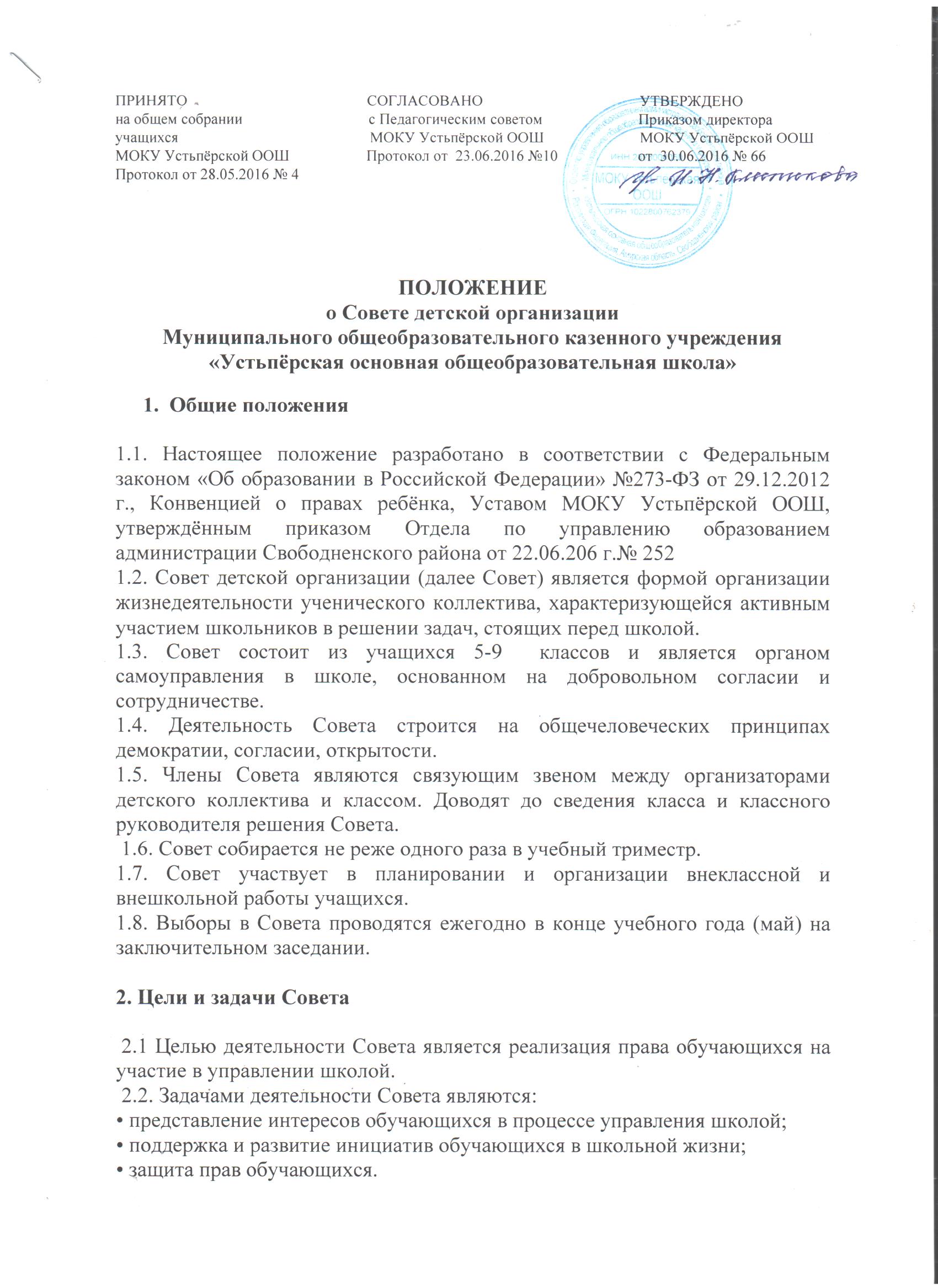 ПОЛОЖЕНИЕ о порядке учёта мнения Совета детской организации, Родительского комитета при принятии локальных нормативных актов, затрагивающих интересы обучающихся, и выборе меры дисциплинарного взыскания в отношении обучающихсяв Муниципальном общеобразовательном казенном учреждении «Устьпёрская основная общеобразовательная школа»1. При принятии локальных нормативных актов, затрагивающих права обучающихся Муниципального общеобразовательного казенного учреждения «Устьпёрская основная общеобразовательная школа» (далее – Школа),  а также при выборе меры дисциплинарного взыскания в отношении обучающегося учитывается мнение Совета детской организации и Родительского комитета.2. Директор Школы перед принятием решения об утверждении локального нормативного акта, затрагивающего права обучающихся, направляет проект данного акта и обоснование по нему в органы, представляющие интересы обучающихся: Совет детской организации, Родительский комитет.3. Совет детской организации, Родительский комитет  не позднее пяти рабочих дней со дня получения проекта локального нормативного акта направляют директору Школы мотивированное мнение по проекту в письменной форме.4. В случае,  если Совет детской организации, Родительский комитет  выразили согласие с проектом локального нормативного акта, либо если мотивированное мнение не поступило в указанный предыдущим пунктом срок, директор  Школы имеет право принять локальный нормативный акт.В случае, если Совет детской организации, Родительский комитет предложения к проекту локального нормативного акта, директор  Школы имеет право принять локальный нормативный акт с учетом указанных предложений.5. В случае если мотивированное мнение Совета детской организации, Родительского комитета не содержит согласия с проектом локального нормативного акта, либо содержит предложения по его совершенствованию, которые директор Школы учитывать не планирует,  то директор Школы в течение трех дней после получения мотивированного мнения проводит дополнительные консультации с Советом детской организации, Родительским комитетом  в целях достижения взаимоприемлемого решения.При недостижении согласия возникшие разногласия оформляются протоколом, после чего директор Школы имеет право принять локальный нормативный акт.6. Директор Школы при принятии решения о выборе возможной меры дисциплинарного взыскания в отношении обучающегося направляет в Совет детской организации, Родительский комитет проект приказа о привлечении к дисциплинарной ответственности, а также копии документов, являющихся основанием для принятия указанного решения.7. К проекту приказа о привлечении к дисциплинарной ответственности прилагается копия письменного объяснения обучающегося, на основании которого директор Школы пришел к выводу о наличии вины в совершении дисциплинарного проступка. В случае непоступления письменного объяснения в установленный срок либо отказа от дачи объяснения к проекту приказа прилагается акт, фиксирующий отказ от дачи объяснения либо непоступление письменного объяснения в установленный срок. В акте должен быть указан факт запроса объяснения у обучающегося с указанием места и времени запроса, иных обстоятельств, включая свидетелей запроса объяснения по факту дисциплинарного проступка.8. Проект приказа о привлечении к дисциплинарной ответственности и прилагающиеся документы должны быть направлены директором Школы в Совет детской организации, Родительский комитет  не позднее, чем за 14 дней с момента обнаружения дисциплинарного проступка.9. Совет детской организации, Родительский комитет в течение пяти учебных дней со дня получения проекта приказа и копий документов рассматривает вопрос выбора меры дисциплинарного взыскания и направляет директору Школы свое мотивированное мнение в письменной форме.10. В случае,  если Совет детской организации, Родительский комитет выразили согласие с проектом приказа о привлечении к дисциплинарной ответственности, либо если мотивированное мнение не поступило в указанный предыдущим пунктом срок, директор Школы принимает решение о привлечении обучающегося к дисциплинарной ответственности.11. В случае,  если Совет детской организации, Родительский комитет выразили несогласие с предполагаемым решением директора Школы,  он в течение трех учебных дней проводит с руководителем директором Школы дополнительные консультации, результаты которых оформляются протоколом.При недостижении согласия по результатам консультаций директор Школы до истечения семи учебных дней со дня получения мнения Совет детской организации, Родительский комитета имеет право принять решение о привлечении обучающегося к дисциплинарной ответственности. Принятое решение может быть обжаловано обучающимся в установленном законом порядке.12. Директор Школы имеет право принять решение о привлечении к дисциплинарной ответственности обучающегося не позднее семи рабочих дней со дня получения мотивированного мнения Совета детской организации, Родительского комитета. В указанный период не засчитываются периоды болезни, каникул.